Мастер-класс «Цветок» (рисование манкой)Существует много техник нетрадиционного рисования. Одна из них рисование песком или манкой. Нетрадиционная техника рисования воспитывает эстетическое восприятие природы, развивает цветовосприятие, зрительно-двигательную координацию.Материалы:окрашенная в разные цвета манка, клей ПВА, картон, шаблон цветка, простой карандаш, кисть для клея.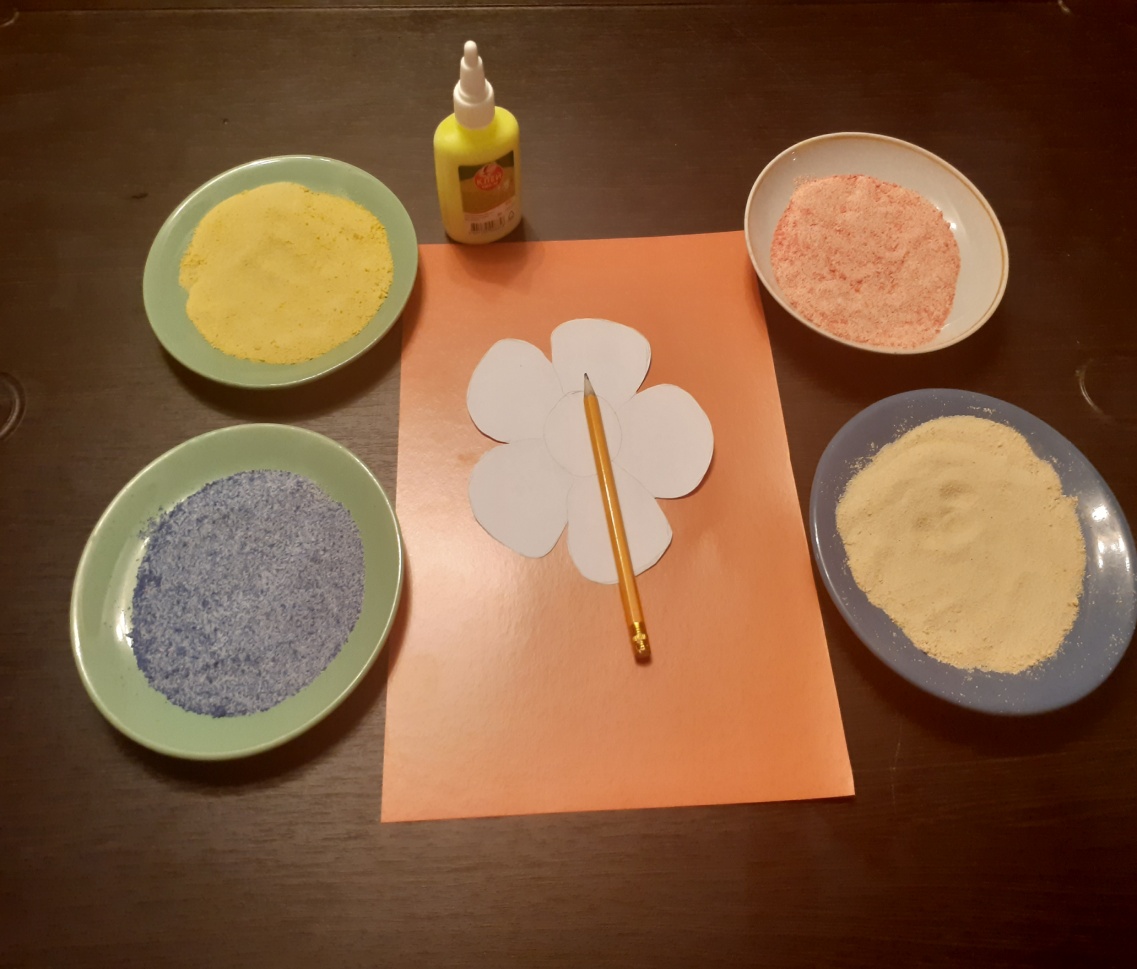 Ребенок обводит шаблон цветка на картоне простым карандашом.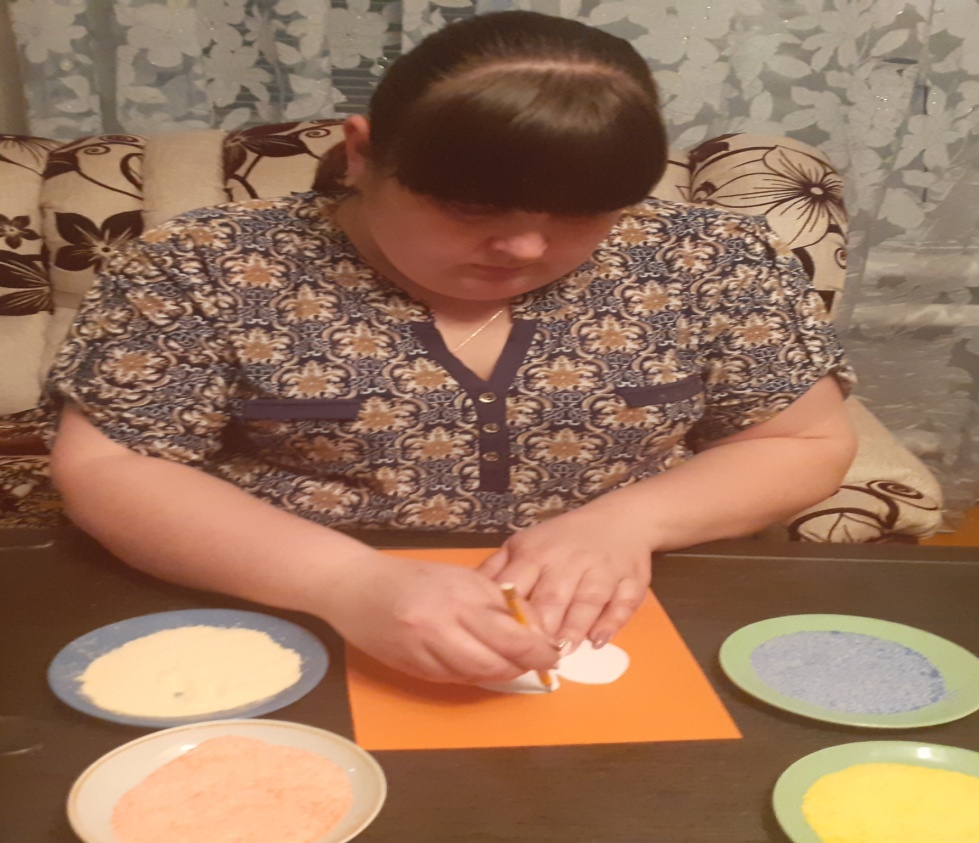 Далее серединку цветка намазывает клеем и посыпает аккуратно манкой, лишнюю ссыпает в коробочку (или на поднос).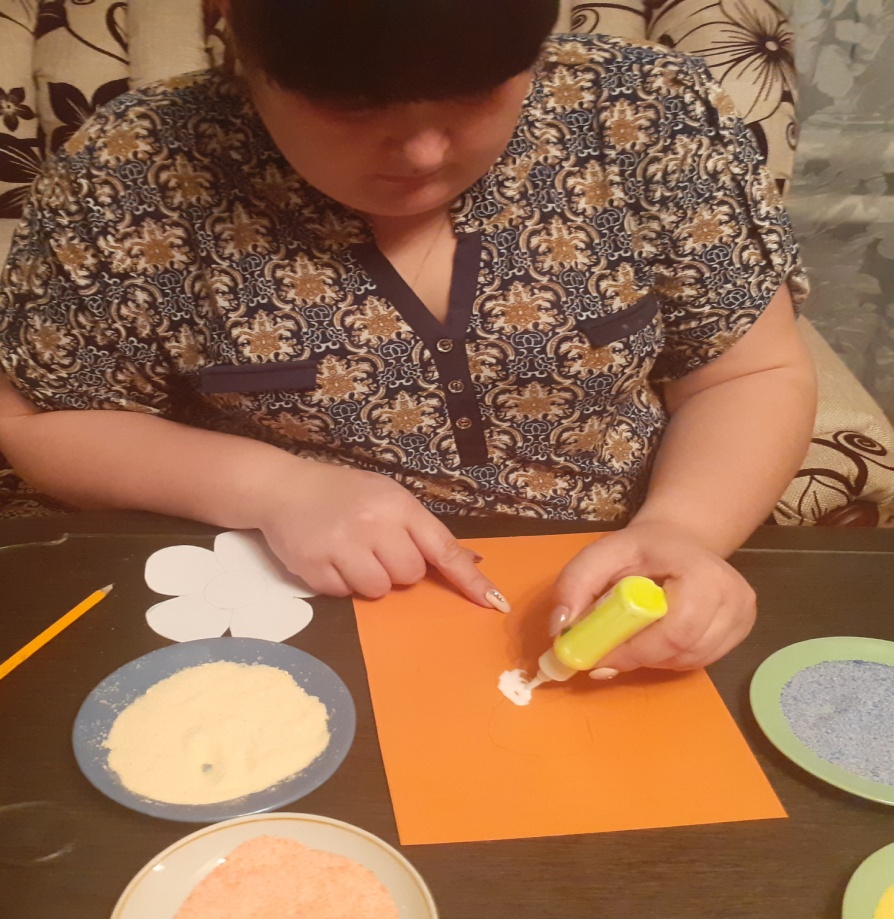 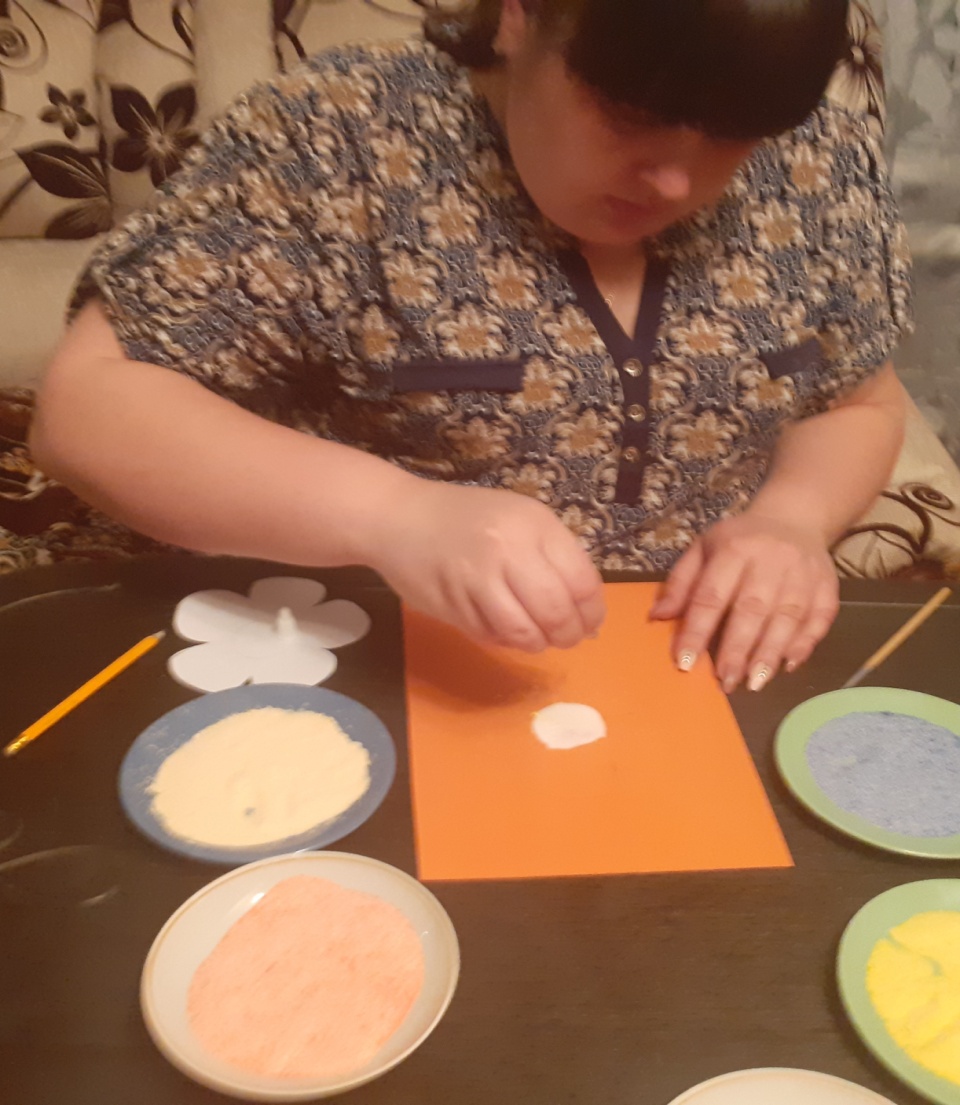   Затем каждый лепесток намазывает клеем и посыпает манкой, аккуратно ссыпая лишнюю.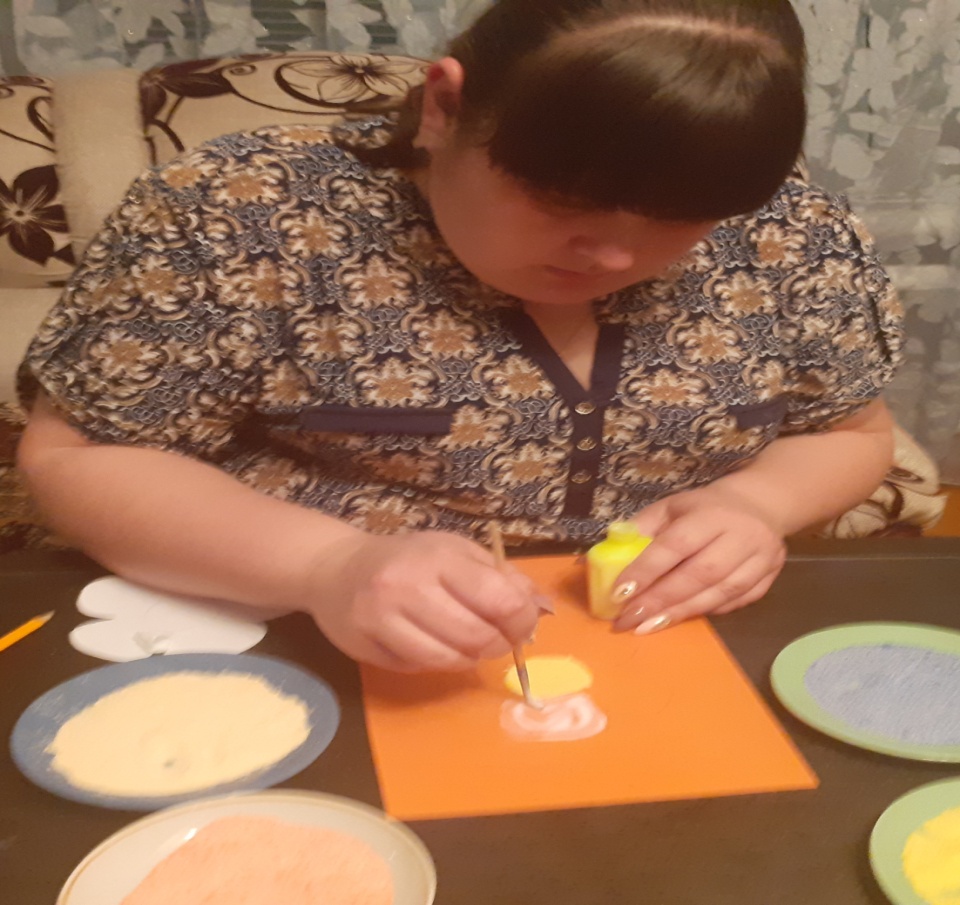 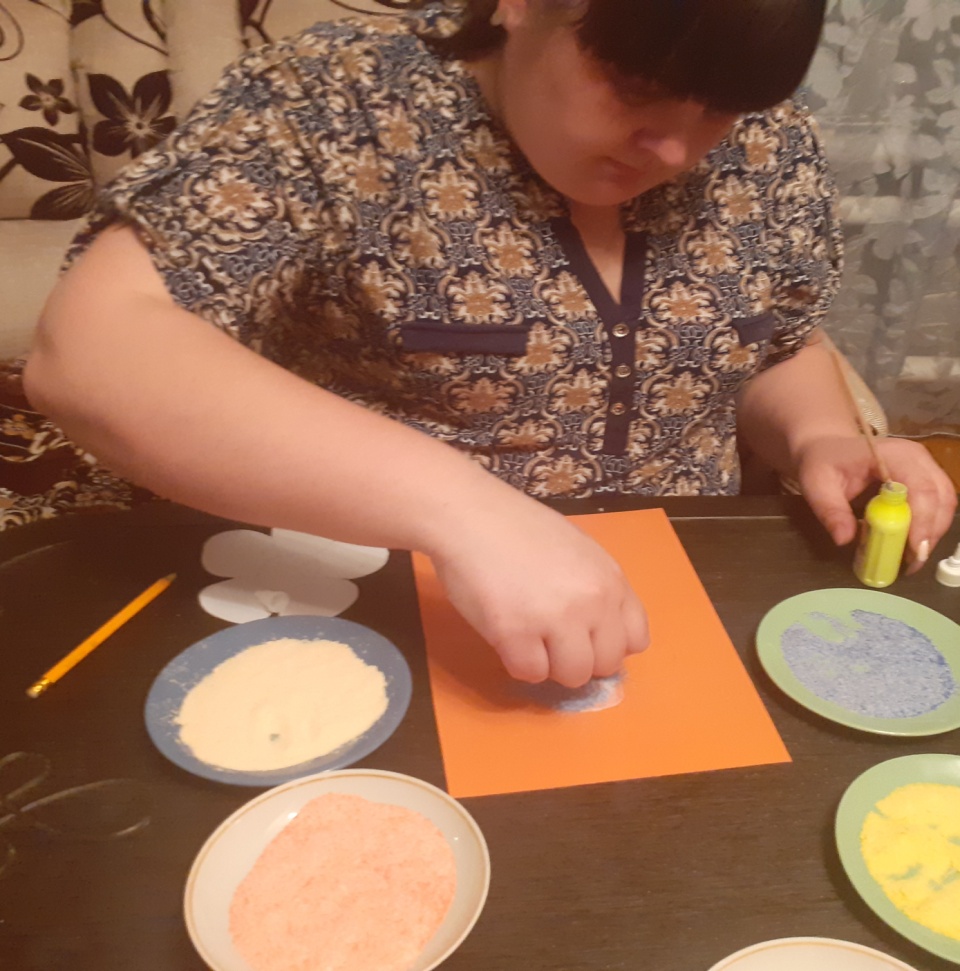 И так далее. Пока весь цветок будет закрашен.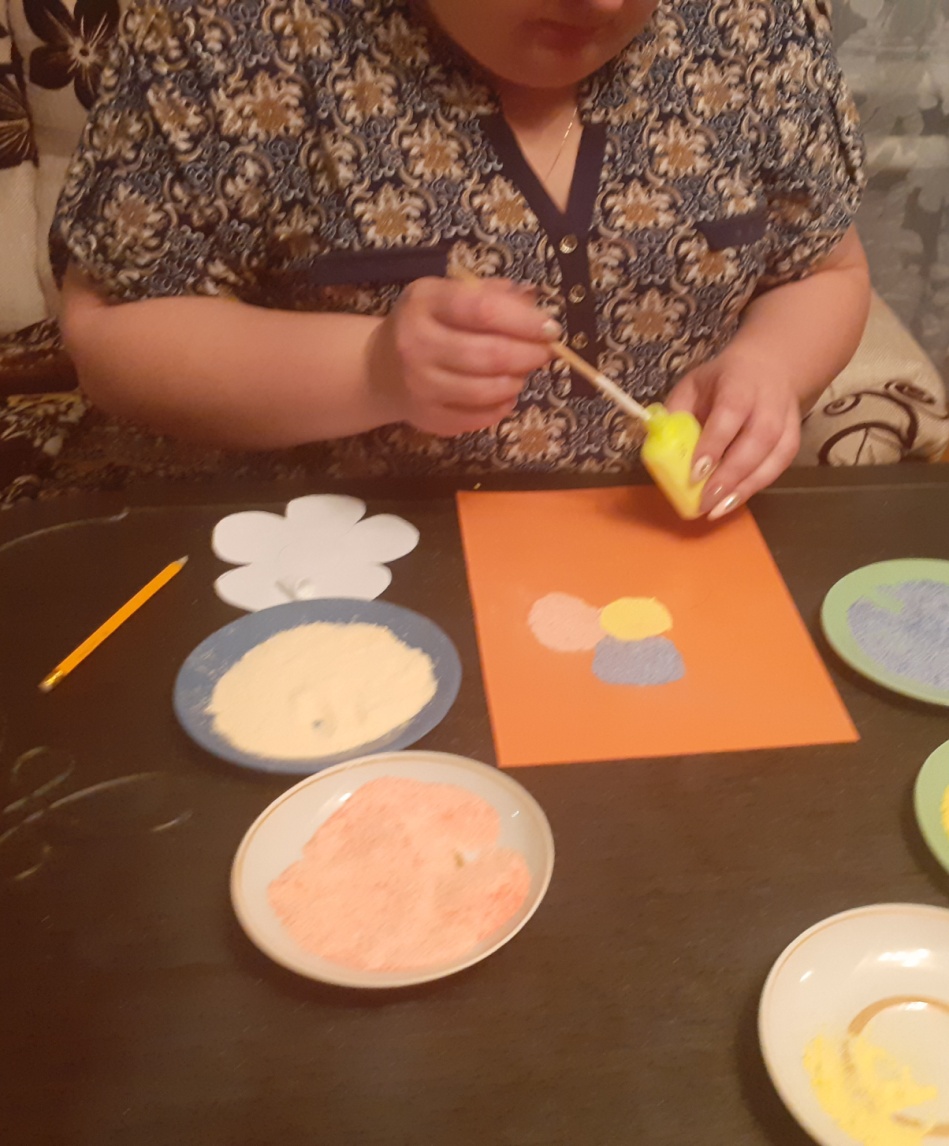 И вот наш цветок готов.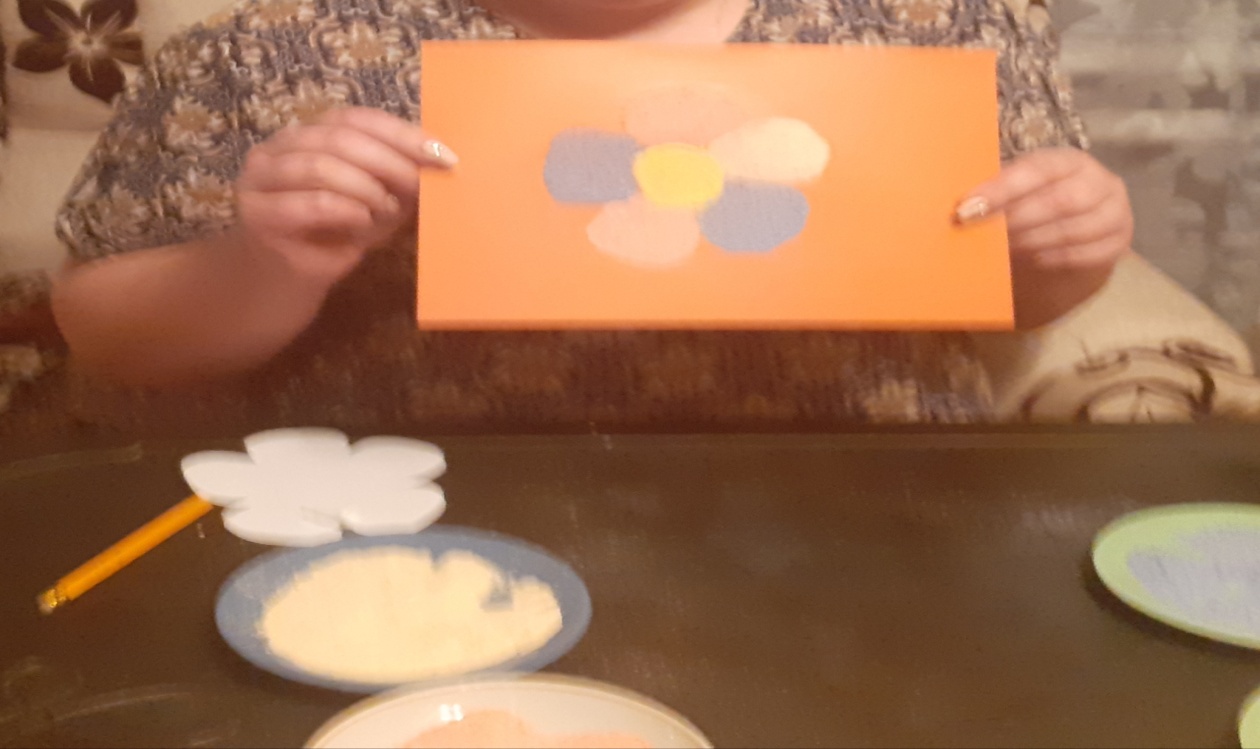 